dtabldtla Version 0.1 User GuideDavid T. Ashley (dashley@gmail.com)List of TablesTable 1:  dtabldtla Command-Line Parameters	9Table 2:  CFL Absolute Maximums	10List of FiguresFigure 1:  Sample Figure	33General InformationIntroduction and Overviewdtabldtla Version 0.1 is a Win32 console-mode utility designed to assist in the software build process for microcontroller products.  By “software build” I mean the process of compiling, linking, and preparing an executable image for a microcontroller product (most traditionally represented as an S-record file).  dtabldtla has been used successfully in these ways:Invoked from an MS-DOS batch file to perform tasks necessary for building software.Invoked from the ST Microelectronics  STVD product as a replacement for Cosmic Software’s  chex utility.Run interactively with statements entered one-at-a-time manually.dtabldtla can perform the following operations, using S-record or ELF files as input and S-record files as output:Filling unused portions of a memory image.Placing a checksum or cryptographic hash of certain portions of a memory image into specified locations of the memory image.dtabldtla is controlled using a fairly rich scripting language (§3, p. 9), with the script provided:On the command line, orIn a separate command file, orStatement-by-statement manually.Supported Platformsdtabldtla can be built both for Windows and Linux (§6, p. 14).  Because the program is single-threaded, there are very few operating system dependencies.LicenseThe dtabldtla computer program is made available only under the GNU Public License as described in §9.2 (p. 22).  The dtabldtla User Guide (this document) is made available only under the GNU Free Documentation License as described in §9.1 (p. 15).Invoking and Controlling dtabldtlaInvocationdtabldtla can be invoked in at least the following ways:From within an MS-DOS shell.From a MS-DOS batch file.By creating a Windows shortcut.From the ST Microelectronics STVD program.From another compiled program.dtabldtla accepts command-line parameters using the standard mechanisms, so any invocation mechanism that works with other programs should also work with dtabldtla.Modes of OperationInteractive ModeIf dtabldtla is invoked with no command-line parameters, it enters interactive mode.  In interactive mode, the program accepts statements one-by-one from the console.  A typical use of interactive mode is to examine and modify S-record file contents manually.In interactive mode:The results of assignments are printed immediately to stderr.The normal prompt character in interactive mode is “$”.  However, if an incomplete statement (no terminating “;”) and/or block (no terminating “}”) is entered via the console, the prompt changes to “>” and the statement and/or block must be completed before any portion of it can be processed.  CTRL-C will cause the pending statement and/or block to be discarded.Command Line ModeIn command-line mode, an entire [usually very short] script is entered directly on the command line using the -s option (see §2.4 and Table 1).The script provided via the -s option must be a complete [but usually short] script as defined in §3.  Scripts provided via the command line differ from scripts provided via a command file only in typical length.Command File ModeIn command file mode, a script is provided in a separate file specified via the -cf option (see §2.4 and Table 1).The script provided via the -s option must be a complete script as defined in §3.Return CodeBecause dtabldtla is used for software builds (correctness is critical), there is no notion of a warning.  All suspicious conditions are errors, and all errors are fatal.dtabldtla will produce a return code of 0 if there are no errors, and a return code of 4 if there are errors.§8 (p. 15) provides a complete list of all error codes and messages that may be emitted by the program as it terminates.  All errors are fatal, and will result in a return code of 4.Command-Line Parametersdtabldtla accepts the command-line parameters described in Table 1, below.Table :  dtabldtla Command-Line ParametersCFL (Command File Language) DescriptionOverviewThe language that may be used on the command line (with the -s option; see §2.4 and Table 1) or in a separate file (with the -cf option; see §2.4 and Table 1) is called the command file language (CFL for short).CFL is based on Tcl and PHP, in addition to whatever random thoughts Dave Ashley had at the time the dtabldtla program was written.  There are several excellent extensible scripting languages—especially Tcl—in existence.  The reason a separate language was created was so that a minimalist interpreter could be created, designed, tested in accordance with known best practices.  Because the program will be used for software builds, because dynamic allocation is used heavily, and because memory images are buffered into memory; the ability to ensure that the program has no defects is extremely important.Command-File Language (CFL) FeaturesAbsolute MaximumsThe CFL interpreter will in general use all of available dynamic memory as required to execute scripts.  However, to avoid 32-bit integer overflows and pointer errors, it is necessary to have limits that are short of the point where such errors would occur.Table :  CFL Absolute MaximumsNature of the InterpreterThe CFL interpreter is designed for simplicity rather than efficiency.  When parsing a script, the interpreter completes these phases:BufferingThe entire script is buffered to dynamic memory.Illegal characters are detected and will cause termination of the program.TokenizationThe source script is broken into tokens (identifiers, “(“, “{“, “=”, “++”, etc.).Comments are discarded.Error conditions that will prevent tokenization are detected and will cause termination of the program.ParsingThe stream of tokens is converted to an intermediate data structure.Certain errors are detected and will cause termination of the program.Conversion to BytecodeThe data structure that is the result of the parsing is converted to a bytecode representation.InterpretationThe bytecode is interpreted.Character SetsTBD.Token-Oriented NatureTBD.Organization of a CFL ScriptTBD.IdentifiersTBD.String ConstantsTBD.Integer ConstantsTBD.Rational Number ConstantsTBD.Variables and Simple Data TypesTBD.StringsTBD.Rational NumbersTBD.IntegersTBD.Memory ImagesTBD.Constant VariablesTBD.Variable Scope and Using Global Variables Within a FunctionTBD.Arrays and StructuresTBD.OperatorsTBD.ExpressionsTBD.StatementsTBD.For LoopsTBD.Pre-Test While LoopsTBD.Post-Test While LoopsTBD.Function DefinitionsTBD.Function InvocationsTBD.Pass-By-Value vs. Pass-By-ReferenceTBD.Variable-Length Argument ListsTBD.RecursionTBD.Calling a Function Whose Identity Varies at RuntimeTBD.Executing a Statement Calculated at RuntimeTBD.Suppressing Errors that Occur During Evaluation of a Statement or FunctionTBD.DebuggingTBD.CFL Implementation Version 1TBD.CFL Implementation Version 2TBD.CFL Built-In FunctionsTBD.Type ConversionTBD.Integer ArithmeticTBD.Rational Number ArithmeticTBD.Checksum and Cryptographic Hash of Non-Memory ImagesTBD.Array and Structure ManipulationTBD.Arbitrary Expression EvaluationTBD.Memory Image ManipulationTBD.Checksum and Cryptographic Hash of Memory ImagesTBD.S-Record File Input and OutputTBD.ELF File Input and OutputTBD.DebuggingTBD.Command-Line Argument RetrievalTBD.Program TerminationTBD.Software Design of dtabldtlaProcessing of Command-Line ParametersTBD.Script BufferingTBD.Script TokenizationTBD.Script ParsingTBD.Bytecode GenerationTBD.Bytecode InterpretationTBD.Recompiling dtabldtla From Source CodeTBD.WindowsTBD.LinuxTBD.Modifying the dtabldtla Source CodeTBD.Adding Additional Built-In FunctionsTBD.Other Types of ModificationsTBD.Error Codes and MessagesTBD.LicenseLicense for the dtabldtla User GuideThe dtabldtla User Guide (this document) is made available only under the GNU Free Documentation License Version 1.3, reproduced below in its entirety.                GNU Free Documentation License                 Version 1.3, 3 November 2008 Copyright (C) 2000, 2001, 2002, 2007, 2008 Free Software Foundation, Inc.     <http://fsf.org/> Everyone is permitted to copy and distribute verbatim copies of this license document, but changing it is not allowed.0. PREAMBLEThe purpose of this License is to make a manual, textbook, or otherfunctional and useful document "free" in the sense of freedom: toassure everyone the effective freedom to copy and redistribute it,with or without modifying it, either commercially or noncommercially.Secondarily, this License preserves for the author and publisher a wayto get credit for their work, while not being considered responsiblefor modifications made by others.This License is a kind of "copyleft", which means that derivativeworks of the document must themselves be free in the same sense.  Itcomplements the GNU General Public License, which is a copyleftlicense designed for free software.We have designed this License in order to use it for manuals for freesoftware, because free software needs free documentation: a freeprogram should come with manuals providing the same freedoms that thesoftware does.  But this License is not limited to software manuals;it can be used for any textual work, regardless of subject matter orwhether it is published as a printed book.  We recommend this Licenseprincipally for works whose purpose is instruction or reference.1. APPLICABILITY AND DEFINITIONSThis License applies to any manual or other work, in any medium, thatcontains a notice placed by the copyright holder saying it can bedistributed under the terms of this License.  Such a notice grants aworld-wide, royalty-free license, unlimited in duration, to use thatwork under the conditions stated herein.  The "Document", below,refers to any such manual or work.  Any member of the public is alicensee, and is addressed as "you".  You accept the license if youcopy, modify or distribute the work in a way requiring permissionunder copyright law.A "Modified Version" of the Document means any work containing theDocument or a portion of it, either copied verbatim, or withmodifications and/or translated into another language.A "Secondary Section" is a named appendix or a front-matter section ofthe Document that deals exclusively with the relationship of thepublishers or authors of the Document to the Document's overallsubject (or to related matters) and contains nothing that could falldirectly within that overall subject.  (Thus, if the Document is inpart a textbook of mathematics, a Secondary Section may not explainany mathematics.)  The relationship could be a matter of historicalconnection with the subject or with related matters, or of legal,commercial, philosophical, ethical or political position regardingthem.The "Invariant Sections" are certain Secondary Sections whose titlesare designated, as being those of Invariant Sections, in the noticethat says that the Document is released under this License.  If asection does not fit the above definition of Secondary then it is notallowed to be designated as Invariant.  The Document may contain zeroInvariant Sections.  If the Document does not identify any InvariantSections then there are none.The "Cover Texts" are certain short passages of text that are listed,as Front-Cover Texts or Back-Cover Texts, in the notice that says thatthe Document is released under this License.  A Front-Cover Text maybe at most 5 words, and a Back-Cover Text may be at most 25 words.A "Transparent" copy of the Document means a machine-readable copy,represented in a format whose specification is available to thegeneral public, that is suitable for revising the documentstraightforwardly with generic text editors or (for images composed ofpixels) generic paint programs or (for drawings) some widely availabledrawing editor, and that is suitable for input to text formatters orfor automatic translation to a variety of formats suitable for inputto text formatters.  A copy made in an otherwise Transparent fileformat whose markup, or absence of markup, has been arranged to thwartor discourage subsequent modification by readers is not Transparent.An image format is not Transparent if used for any substantial amountof text.  A copy that is not "Transparent" is called "Opaque".Examples of suitable formats for Transparent copies include plainASCII without markup, Texinfo input format, LaTeX input format, SGMLor XML using a publicly available DTD, and standard-conforming simpleHTML, PostScript or PDF designed for human modification.  Examples oftransparent image formats include PNG, XCF and JPG.  Opaque formatsinclude proprietary formats that can be read and edited only byproprietary word processors, SGML or XML for which the DTD and/orprocessing tools are not generally available, and themachine-generated HTML, PostScript or PDF produced by some wordprocessors for output purposes only.The "Title Page" means, for a printed book, the title page itself,plus such following pages as are needed to hold, legibly, the materialthis License requires to appear in the title page.  For works informats which do not have any title page as such, "Title Page" meansthe text near the most prominent appearance of the work's title,preceding the beginning of the body of the text.The "publisher" means any person or entity that distributes copies ofthe Document to the public.A section "Entitled XYZ" means a named subunit of the Document whosetitle either is precisely XYZ or contains XYZ in parentheses followingtext that translates XYZ in another language.  (Here XYZ stands for aspecific section name mentioned below, such as "Acknowledgements","Dedications", "Endorsements", or "History".)  To "Preserve the Title"of such a section when you modify the Document means that it remains asection "Entitled XYZ" according to this definition.The Document may include Warranty Disclaimers next to the notice whichstates that this License applies to the Document.  These WarrantyDisclaimers are considered to be included by reference in thisLicense, but only as regards disclaiming warranties: any otherimplication that these Warranty Disclaimers may have is void and hasno effect on the meaning of this License.2. VERBATIM COPYINGYou may copy and distribute the Document in any medium, eithercommercially or noncommercially, provided that this License, thecopyright notices, and the license notice saying this License appliesto the Document are reproduced in all copies, and that you add noother conditions whatsoever to those of this License.  You may not usetechnical measures to obstruct or control the reading or furthercopying of the copies you make or distribute.  However, you may acceptcompensation in exchange for copies.  If you distribute a large enoughnumber of copies you must also follow the conditions in section 3.You may also lend copies, under the same conditions stated above, andyou may publicly display copies.3. COPYING IN QUANTITYIf you publish printed copies (or copies in media that commonly haveprinted covers) of the Document, numbering more than 100, and theDocument's license notice requires Cover Texts, you must enclose thecopies in covers that carry, clearly and legibly, all these CoverTexts: Front-Cover Texts on the front cover, and Back-Cover Texts onthe back cover.  Both covers must also clearly and legibly identifyyou as the publisher of these copies.  The front cover must presentthe full title with all words of the title equally prominent andvisible.  You may add other material on the covers in addition.Copying with changes limited to the covers, as long as they preservethe title of the Document and satisfy these conditions, can be treatedas verbatim copying in other respects.If the required texts for either cover are too voluminous to fitlegibly, you should put the first ones listed (as many as fitreasonably) on the actual cover, and continue the rest onto adjacentpages.If you publish or distribute Opaque copies of the Document numberingmore than 100, you must either include a machine-readable Transparentcopy along with each Opaque copy, or state in or with each Opaque copya computer-network location from which the general network-usingpublic has access to download using public-standard network protocolsa complete Transparent copy of the Document, free of added material.If you use the latter option, you must take reasonably prudent steps,when you begin distribution of Opaque copies in quantity, to ensurethat this Transparent copy will remain thus accessible at the statedlocation until at least one year after the last time you distribute anOpaque copy (directly or through your agents or retailers) of thatedition to the public.It is requested, but not required, that you contact the authors of theDocument well before redistributing any large number of copies, togive them a chance to provide you with an updated version of theDocument.4. MODIFICATIONSYou may copy and distribute a Modified Version of the Document underthe conditions of sections 2 and 3 above, provided that you releasethe Modified Version under precisely this License, with the ModifiedVersion filling the role of the Document, thus licensing distributionand modification of the Modified Version to whoever possesses a copyof it.  In addition, you must do these things in the Modified Version:A. Use in the Title Page (and on the covers, if any) a title distinct   from that of the Document, and from those of previous versions   (which should, if there were any, be listed in the History section   of the Document).  You may use the same title as a previous version   if the original publisher of that version gives permission.B. List on the Title Page, as authors, one or more persons or entities   responsible for authorship of the modifications in the Modified   Version, together with at least five of the principal authors of the   Document (all of its principal authors, if it has fewer than five),   unless they release you from this requirement.C. State on the Title page the name of the publisher of the   Modified Version, as the publisher.D. Preserve all the copyright notices of the Document.E. Add an appropriate copyright notice for your modifications   adjacent to the other copyright notices.F. Include, immediately after the copyright notices, a license notice   giving the public permission to use the Modified Version under the   terms of this License, in the form shown in the Addendum below.G. Preserve in that license notice the full lists of Invariant Sections   and required Cover Texts given in the Document's license notice.H. Include an unaltered copy of this License.I. Preserve the section Entitled "History", Preserve its Title, and add   to it an item stating at least the title, year, new authors, and   publisher of the Modified Version as given on the Title Page.  If   there is no section Entitled "History" in the Document, create one   stating the title, year, authors, and publisher of the Document as   given on its Title Page, then add an item describing the Modified   Version as stated in the previous sentence.J. Preserve the network location, if any, given in the Document for   public access to a Transparent copy of the Document, and likewise   the network locations given in the Document for previous versions   it was based on.  These may be placed in the "History" section.   You may omit a network location for a work that was published at   least four years before the Document itself, or if the original   publisher of the version it refers to gives permission.K. For any section Entitled "Acknowledgements" or "Dedications",   Preserve the Title of the section, and preserve in the section all   the substance and tone of each of the contributor acknowledgements   and/or dedications given therein.L. Preserve all the Invariant Sections of the Document,   unaltered in their text and in their titles.  Section numbers   or the equivalent are not considered part of the section titles.M. Delete any section Entitled "Endorsements".  Such a section   may not be included in the Modified Version.N. Do not retitle any existing section to be Entitled "Endorsements"   or to conflict in title with any Invariant Section.O. Preserve any Warranty Disclaimers.If the Modified Version includes new front-matter sections orappendices that qualify as Secondary Sections and contain no materialcopied from the Document, you may at your option designate some or allof these sections as invariant.  To do this, add their titles to thelist of Invariant Sections in the Modified Version's license notice.These titles must be distinct from any other section titles.You may add a section Entitled "Endorsements", provided it containsnothing but endorsements of your Modified Version by variousparties--for example, statements of peer review or that the text hasbeen approved by an organization as the authoritative definition of astandard.You may add a passage of up to five words as a Front-Cover Text, and apassage of up to 25 words as a Back-Cover Text, to the end of the listof Cover Texts in the Modified Version.  Only one passage ofFront-Cover Text and one of Back-Cover Text may be added by (orthrough arrangements made by) any one entity.  If the Document alreadyincludes a cover text for the same cover, previously added by you orby arrangement made by the same entity you are acting on behalf of,you may not add another; but you may replace the old one, on explicitpermission from the previous publisher that added the old one.The author(s) and publisher(s) of the Document do not by this Licensegive permission to use their names for publicity for or to assert orimply endorsement of any Modified Version.5. COMBINING DOCUMENTSYou may combine the Document with other documents released under thisLicense, under the terms defined in section 4 above for modifiedversions, provided that you include in the combination all of theInvariant Sections of all of the original documents, unmodified, andlist them all as Invariant Sections of your combined work in itslicense notice, and that you preserve all their Warranty Disclaimers.The combined work need only contain one copy of this License, andmultiple identical Invariant Sections may be replaced with a singlecopy.  If there are multiple Invariant Sections with the same name butdifferent contents, make the title of each such section unique byadding at the end of it, in parentheses, the name of the originalauthor or publisher of that section if known, or else a unique number.Make the same adjustment to the section titles in the list ofInvariant Sections in the license notice of the combined work.In the combination, you must combine any sections Entitled "History"in the various original documents, forming one section Entitled"History"; likewise combine any sections Entitled "Acknowledgements",and any sections Entitled "Dedications".  You must delete all sectionsEntitled "Endorsements".6. COLLECTIONS OF DOCUMENTSYou may make a collection consisting of the Document and otherdocuments released under this License, and replace the individualcopies of this License in the various documents with a single copythat is included in the collection, provided that you follow the rulesof this License for verbatim copying of each of the documents in allother respects.You may extract a single document from such a collection, anddistribute it individually under this License, provided you insert acopy of this License into the extracted document, and follow thisLicense in all other respects regarding verbatim copying of thatdocument.7. AGGREGATION WITH INDEPENDENT WORKSA compilation of the Document or its derivatives with other separateand independent documents or works, in or on a volume of a storage ordistribution medium, is called an "aggregate" if the copyrightresulting from the compilation is not used to limit the legal rightsof the compilation's users beyond what the individual works permit.When the Document is included in an aggregate, this License does notapply to the other works in the aggregate which are not themselvesderivative works of the Document.If the Cover Text requirement of section 3 is applicable to thesecopies of the Document, then if the Document is less than one half ofthe entire aggregate, the Document's Cover Texts may be placed oncovers that bracket the Document within the aggregate, or theelectronic equivalent of covers if the Document is in electronic form.Otherwise they must appear on printed covers that bracket the wholeaggregate.8. TRANSLATIONTranslation is considered a kind of modification, so you maydistribute translations of the Document under the terms of section 4.Replacing Invariant Sections with translations requires specialpermission from their copyright holders, but you may includetranslations of some or all Invariant Sections in addition to theoriginal versions of these Invariant Sections.  You may include atranslation of this License, and all the license notices in theDocument, and any Warranty Disclaimers, provided that you also includethe original English version of this License and the original versionsof those notices and disclaimers.  In case of a disagreement betweenthe translation and the original version of this License or a noticeor disclaimer, the original version will prevail.If a section in the Document is Entitled "Acknowledgements","Dedications", or "History", the requirement (section 4) to Preserveits Title (section 1) will typically require changing the actualtitle.9. TERMINATIONYou may not copy, modify, sublicense, or distribute the Documentexcept as expressly provided under this License.  Any attemptotherwise to copy, modify, sublicense, or distribute it is void, andwill automatically terminate your rights under this License.However, if you cease all violation of this License, then your licensefrom a particular copyright holder is reinstated (a) provisionally,unless and until the copyright holder explicitly and finallyterminates your license, and (b) permanently, if the copyright holderfails to notify you of the violation by some reasonable means prior to60 days after the cessation.Moreover, your license from a particular copyright holder isreinstated permanently if the copyright holder notifies you of theviolation by some reasonable means, this is the first time you havereceived notice of violation of this License (for any work) from thatcopyright holder, and you cure the violation prior to 30 days afteryour receipt of the notice.Termination of your rights under this section does not terminate thelicenses of parties who have received copies or rights from you underthis License.  If your rights have been terminated and not permanentlyreinstated, receipt of a copy of some or all of the same material doesnot give you any rights to use it.10. FUTURE REVISIONS OF THIS LICENSEThe Free Software Foundation may publish new, revised versions of theGNU Free Documentation License from time to time.  Such new versionswill be similar in spirit to the present version, but may differ indetail to address new problems or concerns.  Seehttp://www.gnu.org/copyleft/.Each version of the License is given a distinguishing version number.If the Document specifies that a particular numbered version of thisLicense "or any later version" applies to it, you have the option offollowing the terms and conditions either of that specified version orof any later version that has been published (not as a draft) by theFree Software Foundation.  If the Document does not specify a versionnumber of this License, you may choose any version ever published (notas a draft) by the Free Software Foundation.  If the Documentspecifies that a proxy can decide which future versions of thisLicense can be used, that proxy's public statement of acceptance of aversion permanently authorizes you to choose that version for theDocument.11. RELICENSING"Massive Multiauthor Collaboration Site" (or "MMC Site") means anyWorld Wide Web server that publishes copyrightable works and alsoprovides prominent facilities for anybody to edit those works.  Apublic wiki that anybody can edit is an example of such a server.  A"Massive Multiauthor Collaboration" (or "MMC") contained in the sitemeans any set of copyrightable works thus published on the MMC site."CC-BY-SA" means the Creative Commons Attribution-Share Alike 3.0 license published by Creative Commons Corporation, a not-for-profit corporation with a principal place of business in San Francisco, California, as well as future copyleft versions of that license published by that same organization."Incorporate" means to publish or republish a Document, in whole or in part, as part of another Document.An MMC is "eligible for relicensing" if it is licensed under this License, and if all works that were first published under this License somewhere other than this MMC, and subsequently incorporated in whole or in part into the MMC, (1) had no cover texts or invariant sections, and (2) were thus incorporated prior to November 1, 2008.The operator of an MMC Site may republish an MMC contained in the siteunder CC-BY-SA on the same site at any time before August 1, 2009,provided the MMC is eligible for relicensing.ADDENDUM: How to use this License for your documentsTo use this License in a document you have written, include a copy ofthe License in the document and put the following copyright andlicense notices just after the title page:    Copyright (c)  YEAR  YOUR NAME.    Permission is granted to copy, distribute and/or modify this document    under the terms of the GNU Free Documentation License, Version 1.3    or any later version published by the Free Software Foundation;    with no Invariant Sections, no Front-Cover Texts, and no Back-Cover Texts.    A copy of the license is included in the section entitled "GNU    Free Documentation License".If you have Invariant Sections, Front-Cover Texts and Back-Cover Texts,replace the "with...Texts." line with this:    with the Invariant Sections being LIST THEIR TITLES, with the    Front-Cover Texts being LIST, and with the Back-Cover Texts being LIST.If you have Invariant Sections without Cover Texts, or some othercombination of the three, merge those two alternatives to suit thesituation.If your document contains nontrivial examples of program code, werecommend releasing these examples in parallel under your choice offree software license, such as the GNU General Public License,to permit their use in free software.License for dtabldtla ProgramThe dtabldtla program is made available only under the GNU General Public License Version 3, reproduced in its entirety below.                    GNU GENERAL PUBLIC LICENSE                       Version 3, 29 June 2007 Copyright (C) 2007 Free Software Foundation, Inc. <http://fsf.org/> Everyone is permitted to copy and distribute verbatim copies of this license document, but changing it is not allowed.                            Preamble  The GNU General Public License is a free, copyleft license forsoftware and other kinds of works.  The licenses for most software and other practical works are designedto take away your freedom to share and change the works.  By contrast,the GNU General Public License is intended to guarantee your freedom toshare and change all versions of a program--to make sure it remains freesoftware for all its users.  We, the Free Software Foundation, use theGNU General Public License for most of our software; it applies also toany other work released this way by its authors.  You can apply it toyour programs, too.  When we speak of free software, we are referring to freedom, notprice.  Our General Public Licenses are designed to make sure that youhave the freedom to distribute copies of free software (and charge forthem if you wish), that you receive source code or can get it if youwant it, that you can change the software or use pieces of it in newfree programs, and that you know you can do these things.  To protect your rights, we need to prevent others from denying youthese rights or asking you to surrender the rights.  Therefore, you havecertain responsibilities if you distribute copies of the software, or ifyou modify it: responsibilities to respect the freedom of others.  For example, if you distribute copies of such a program, whethergratis or for a fee, you must pass on to the recipients the samefreedoms that you received.  You must make sure that they, too, receiveor can get the source code.  And you must show them these terms so theyknow their rights.  Developers that use the GNU GPL protect your rights with two steps:(1) assert copyright on the software, and (2) offer you this Licensegiving you legal permission to copy, distribute and/or modify it.  For the developers' and authors' protection, the GPL clearly explainsthat there is no warranty for this free software.  For both users' andauthors' sake, the GPL requires that modified versions be marked aschanged, so that their problems will not be attributed erroneously toauthors of previous versions.  Some devices are designed to deny users access to install or runmodified versions of the software inside them, although the manufacturercan do so.  This is fundamentally incompatible with the aim ofprotecting users' freedom to change the software.  The systematicpattern of such abuse occurs in the area of products for individuals touse, which is precisely where it is most unacceptable.  Therefore, wehave designed this version of the GPL to prohibit the practice for thoseproducts.  If such problems arise substantially in other domains, westand ready to extend this provision to those domains in future versionsof the GPL, as needed to protect the freedom of users.  Finally, every program is threatened constantly by software patents.States should not allow patents to restrict development and use ofsoftware on general-purpose computers, but in those that do, we wish toavoid the special danger that patents applied to a free program couldmake it effectively proprietary.  To prevent this, the GPL assures thatpatents cannot be used to render the program non-free.  The precise terms and conditions for copying, distribution andmodification follow.                       TERMS AND CONDITIONS  0. Definitions.  "This License" refers to version 3 of the GNU General Public License.  "Copyright" also means copyright-like laws that apply to other kinds ofworks, such as semiconductor masks.  "The Program" refers to any copyrightable work licensed under thisLicense.  Each licensee is addressed as "you".  "Licensees" and"recipients" may be individuals or organizations.  To "modify" a work means to copy from or adapt all or part of the workin a fashion requiring copyright permission, other than the making of anexact copy.  The resulting work is called a "modified version" of theearlier work or a work "based on" the earlier work.  A "covered work" means either the unmodified Program or a work basedon the Program.  To "propagate" a work means to do anything with it that, withoutpermission, would make you directly or secondarily liable forinfringement under applicable copyright law, except executing it on acomputer or modifying a private copy.  Propagation includes copying,distribution (with or without modification), making available to thepublic, and in some countries other activities as well.  To "convey" a work means any kind of propagation that enables otherparties to make or receive copies.  Mere interaction with a user througha computer network, with no transfer of a copy, is not conveying.  An interactive user interface displays "Appropriate Legal Notices"to the extent that it includes a convenient and prominently visiblefeature that (1) displays an appropriate copyright notice, and (2)tells the user that there is no warranty for the work (except to theextent that warranties are provided), that licensees may convey thework under this License, and how to view a copy of this License.  Ifthe interface presents a list of user commands or options, such as amenu, a prominent item in the list meets this criterion.  1. Source Code.  The "source code" for a work means the preferred form of the workfor making modifications to it.  "Object code" means any non-sourceform of a work.  A "Standard Interface" means an interface that either is an officialstandard defined by a recognized standards body, or, in the case ofinterfaces specified for a particular programming language, one thatis widely used among developers working in that language.  The "System Libraries" of an executable work include anything, otherthan the work as a whole, that (a) is included in the normal form ofpackaging a Major Component, but which is not part of that MajorComponent, and (b) serves only to enable use of the work with thatMajor Component, or to implement a Standard Interface for which animplementation is available to the public in source code form.  A"Major Component", in this context, means a major essential component(kernel, window system, and so on) of the specific operating system(if any) on which the executable work runs, or a compiler used toproduce the work, or an object code interpreter used to run it.  The "Corresponding Source" for a work in object code form means allthe source code needed to generate, install, and (for an executablework) run the object code and to modify the work, including scripts tocontrol those activities.  However, it does not include the work'sSystem Libraries, or general-purpose tools or generally available freeprograms which are used unmodified in performing those activities butwhich are not part of the work.  For example, Corresponding Sourceincludes interface definition files associated with source files forthe work, and the source code for shared libraries and dynamicallylinked subprograms that the work is specifically designed to require,such as by intimate data communication or control flow between thosesubprograms and other parts of the work.  The Corresponding Source need not include anything that userscan regenerate automatically from other parts of the CorrespondingSource.  The Corresponding Source for a work in source code form is thatsame work.  2. Basic Permissions.  All rights granted under this License are granted for the term ofcopyright on the Program, and are irrevocable provided the statedconditions are met.  This License explicitly affirms your unlimitedpermission to run the unmodified Program.  The output from running acovered work is covered by this License only if the output, given itscontent, constitutes a covered work.  This License acknowledges yourrights of fair use or other equivalent, as provided by copyright law.  You may make, run and propagate covered works that you do notconvey, without conditions so long as your license otherwise remainsin force.  You may convey covered works to others for the sole purposeof having them make modifications exclusively for you, or provide youwith facilities for running those works, provided that you comply withthe terms of this License in conveying all material for which you donot control copyright.  Those thus making or running the covered worksfor you must do so exclusively on your behalf, under your directionand control, on terms that prohibit them from making any copies ofyour copyrighted material outside their relationship with you.  Conveying under any other circumstances is permitted solely underthe conditions stated below.  Sublicensing is not allowed; section 10makes it unnecessary.  3. Protecting Users' Legal Rights From Anti-Circumvention Law.  No covered work shall be deemed part of an effective technologicalmeasure under any applicable law fulfilling obligations under article11 of the WIPO copyright treaty adopted on 20 December 1996, orsimilar laws prohibiting or restricting circumvention of suchmeasures.  When you convey a covered work, you waive any legal power to forbidcircumvention of technological measures to the extent such circumventionis effected by exercising rights under this License with respect tothe covered work, and you disclaim any intention to limit operation ormodification of the work as a means of enforcing, against the work'susers, your or third parties' legal rights to forbid circumvention oftechnological measures.  4. Conveying Verbatim Copies.  You may convey verbatim copies of the Program's source code as youreceive it, in any medium, provided that you conspicuously andappropriately publish on each copy an appropriate copyright notice;keep intact all notices stating that this License and anynon-permissive terms added in accord with section 7 apply to the code;keep intact all notices of the absence of any warranty; and give allrecipients a copy of this License along with the Program.  You may charge any price or no price for each copy that you convey,and you may offer support or warranty protection for a fee.  5. Conveying Modified Source Versions.  You may convey a work based on the Program, or the modifications toproduce it from the Program, in the form of source code under theterms of section 4, provided that you also meet all of these conditions:    a) The work must carry prominent notices stating that you modified    it, and giving a relevant date.    b) The work must carry prominent notices stating that it is    released under this License and any conditions added under section    7.  This requirement modifies the requirement in section 4 to    "keep intact all notices".    c) You must license the entire work, as a whole, under this    License to anyone who comes into possession of a copy.  This    License will therefore apply, along with any applicable section 7    additional terms, to the whole of the work, and all its parts,    regardless of how they are packaged.  This License gives no    permission to license the work in any other way, but it does not    invalidate such permission if you have separately received it.    d) If the work has interactive user interfaces, each must display    Appropriate Legal Notices; however, if the Program has interactive    interfaces that do not display Appropriate Legal Notices, your    work need not make them do so.  A compilation of a covered work with other separate and independentworks, which are not by their nature extensions of the covered work,and which are not combined with it such as to form a larger program,in or on a volume of a storage or distribution medium, is called an"aggregate" if the compilation and its resulting copyright are notused to limit the access or legal rights of the compilation's usersbeyond what the individual works permit.  Inclusion of a covered workin an aggregate does not cause this License to apply to the otherparts of the aggregate.  6. Conveying Non-Source Forms.  You may convey a covered work in object code form under the termsof sections 4 and 5, provided that you also convey themachine-readable Corresponding Source under the terms of this License,in one of these ways:    a) Convey the object code in, or embodied in, a physical product    (including a physical distribution medium), accompanied by the    Corresponding Source fixed on a durable physical medium    customarily used for software interchange.    b) Convey the object code in, or embodied in, a physical product    (including a physical distribution medium), accompanied by a    written offer, valid for at least three years and valid for as    long as you offer spare parts or customer support for that product    model, to give anyone who possesses the object code either (1) a    copy of the Corresponding Source for all the software in the    product that is covered by this License, on a durable physical    medium customarily used for software interchange, for a price no    more than your reasonable cost of physically performing this    conveying of source, or (2) access to copy the    Corresponding Source from a network server at no charge.    c) Convey individual copies of the object code with a copy of the    written offer to provide the Corresponding Source.  This    alternative is allowed only occasionally and noncommercially, and    only if you received the object code with such an offer, in accord    with subsection 6b.    d) Convey the object code by offering access from a designated    place (gratis or for a charge), and offer equivalent access to the    Corresponding Source in the same way through the same place at no    further charge.  You need not require recipients to copy the    Corresponding Source along with the object code.  If the place to    copy the object code is a network server, the Corresponding Source    may be on a different server (operated by you or a third party)    that supports equivalent copying facilities, provided you maintain    clear directions next to the object code saying where to find the    Corresponding Source.  Regardless of what server hosts the    Corresponding Source, you remain obligated to ensure that it is    available for as long as needed to satisfy these requirements.    e) Convey the object code using peer-to-peer transmission, provided    you inform other peers where the object code and Corresponding    Source of the work are being offered to the general public at no    charge under subsection 6d.  A separable portion of the object code, whose source code is excludedfrom the Corresponding Source as a System Library, need not beincluded in conveying the object code work.  A "User Product" is either (1) a "consumer product", which means anytangible personal property which is normally used for personal, family,or household purposes, or (2) anything designed or sold for incorporationinto a dwelling.  In determining whether a product is a consumer product,doubtful cases shall be resolved in favor of coverage.  For a particularproduct received by a particular user, "normally used" refers to atypical or common use of that class of product, regardless of the statusof the particular user or of the way in which the particular useractually uses, or expects or is expected to use, the product.  A productis a consumer product regardless of whether the product has substantialcommercial, industrial or non-consumer uses, unless such uses representthe only significant mode of use of the product.  "Installation Information" for a User Product means any methods,procedures, authorization keys, or other information required to installand execute modified versions of a covered work in that User Product froma modified version of its Corresponding Source.  The information mustsuffice to ensure that the continued functioning of the modified objectcode is in no case prevented or interfered with solely becausemodification has been made.  If you convey an object code work under this section in, or with, orspecifically for use in, a User Product, and the conveying occurs aspart of a transaction in which the right of possession and use of theUser Product is transferred to the recipient in perpetuity or for afixed term (regardless of how the transaction is characterized), theCorresponding Source conveyed under this section must be accompaniedby the Installation Information.  But this requirement does not applyif neither you nor any third party retains the ability to installmodified object code on the User Product (for example, the work hasbeen installed in ROM).  The requirement to provide Installation Information does not include arequirement to continue to provide support service, warranty, or updatesfor a work that has been modified or installed by the recipient, or forthe User Product in which it has been modified or installed.  Access to anetwork may be denied when the modification itself materially andadversely affects the operation of the network or violates the rules andprotocols for communication across the network.  Corresponding Source conveyed, and Installation Information provided,in accord with this section must be in a format that is publiclydocumented (and with an implementation available to the public insource code form), and must require no special password or key forunpacking, reading or copying.  7. Additional Terms.  "Additional permissions" are terms that supplement the terms of thisLicense by making exceptions from one or more of its conditions.Additional permissions that are applicable to the entire Program shallbe treated as though they were included in this License, to the extentthat they are valid under applicable law.  If additional permissionsapply only to part of the Program, that part may be used separatelyunder those permissions, but the entire Program remains governed bythis License without regard to the additional permissions.  When you convey a copy of a covered work, you may at your optionremove any additional permissions from that copy, or from any part ofit.  (Additional permissions may be written to require their ownremoval in certain cases when you modify the work.)  You may placeadditional permissions on material, added by you to a covered work,for which you have or can give appropriate copyright permission.  Notwithstanding any other provision of this License, for material youadd to a covered work, you may (if authorized by the copyright holders ofthat material) supplement the terms of this License with terms:    a) Disclaiming warranty or limiting liability differently from the    terms of sections 15 and 16 of this License; or    b) Requiring preservation of specified reasonable legal notices or    author attributions in that material or in the Appropriate Legal    Notices displayed by works containing it; or    c) Prohibiting misrepresentation of the origin of that material, or    requiring that modified versions of such material be marked in    reasonable ways as different from the original version; or    d) Limiting the use for publicity purposes of names of licensors or    authors of the material; or    e) Declining to grant rights under trademark law for use of some    trade names, trademarks, or service marks; or    f) Requiring indemnification of licensors and authors of that    material by anyone who conveys the material (or modified versions of    it) with contractual assumptions of liability to the recipient, for    any liability that these contractual assumptions directly impose on    those licensors and authors.  All other non-permissive additional terms are considered "furtherrestrictions" within the meaning of section 10.  If the Program as youreceived it, or any part of it, contains a notice stating that it isgoverned by this License along with a term that is a furtherrestriction, you may remove that term.  If a license document containsa further restriction but permits relicensing or conveying under thisLicense, you may add to a covered work material governed by the termsof that license document, provided that the further restriction doesnot survive such relicensing or conveying.  If you add terms to a covered work in accord with this section, youmust place, in the relevant source files, a statement of theadditional terms that apply to those files, or a notice indicatingwhere to find the applicable terms.  Additional terms, permissive or non-permissive, may be stated in theform of a separately written license, or stated as exceptions;the above requirements apply either way.  8. Termination.  You may not propagate or modify a covered work except as expresslyprovided under this License.  Any attempt otherwise to propagate ormodify it is void, and will automatically terminate your rights underthis License (including any patent licenses granted under the thirdparagraph of section 11).  However, if you cease all violation of this License, then yourlicense from a particular copyright holder is reinstated (a)provisionally, unless and until the copyright holder explicitly andfinally terminates your license, and (b) permanently, if the copyrightholder fails to notify you of the violation by some reasonable meansprior to 60 days after the cessation.  Moreover, your license from a particular copyright holder isreinstated permanently if the copyright holder notifies you of theviolation by some reasonable means, this is the first time you havereceived notice of violation of this License (for any work) from thatcopyright holder, and you cure the violation prior to 30 days afteryour receipt of the notice.  Termination of your rights under this section does not terminate thelicenses of parties who have received copies or rights from you underthis License.  If your rights have been terminated and not permanentlyreinstated, you do not qualify to receive new licenses for the samematerial under section 10.  9. Acceptance Not Required for Having Copies.  You are not required to accept this License in order to receive orrun a copy of the Program.  Ancillary propagation of a covered workoccurring solely as a consequence of using peer-to-peer transmissionto receive a copy likewise does not require acceptance.  However,nothing other than this License grants you permission to propagate ormodify any covered work.  These actions infringe copyright if you donot accept this License.  Therefore, by modifying or propagating acovered work, you indicate your acceptance of this License to do so.  10. Automatic Licensing of Downstream Recipients.  Each time you convey a covered work, the recipient automaticallyreceives a license from the original licensors, to run, modify andpropagate that work, subject to this License.  You are not responsiblefor enforcing compliance by third parties with this License.  An "entity transaction" is a transaction transferring control of anorganization, or substantially all assets of one, or subdividing anorganization, or merging organizations.  If propagation of a coveredwork results from an entity transaction, each party to thattransaction who receives a copy of the work also receives whateverlicenses to the work the party's predecessor in interest had or couldgive under the previous paragraph, plus a right to possession of theCorresponding Source of the work from the predecessor in interest, ifthe predecessor has it or can get it with reasonable efforts.  You may not impose any further restrictions on the exercise of therights granted or affirmed under this License.  For example, you maynot impose a license fee, royalty, or other charge for exercise ofrights granted under this License, and you may not initiate litigation(including a cross-claim or counterclaim in a lawsuit) alleging thatany patent claim is infringed by making, using, selling, offering forsale, or importing the Program or any portion of it.  11. Patents.  A "contributor" is a copyright holder who authorizes use under thisLicense of the Program or a work on which the Program is based.  Thework thus licensed is called the contributor's "contributor version".  A contributor's "essential patent claims" are all patent claimsowned or controlled by the contributor, whether already acquired orhereafter acquired, that would be infringed by some manner, permittedby this License, of making, using, or selling its contributor version,but do not include claims that would be infringed only as aconsequence of further modification of the contributor version.  Forpurposes of this definition, "control" includes the right to grantpatent sublicenses in a manner consistent with the requirements ofthis License.  Each contributor grants you a non-exclusive, worldwide, royalty-freepatent license under the contributor's essential patent claims, tomake, use, sell, offer for sale, import and otherwise run, modify andpropagate the contents of its contributor version.  In the following three paragraphs, a "patent license" is any expressagreement or commitment, however denominated, not to enforce a patent(such as an express permission to practice a patent or covenant not tosue for patent infringement).  To "grant" such a patent license to aparty means to make such an agreement or commitment not to enforce apatent against the party.  If you convey a covered work, knowingly relying on a patent license,and the Corresponding Source of the work is not available for anyoneto copy, free of charge and under the terms of this License, through apublicly available network server or other readily accessible means,then you must either (1) cause the Corresponding Source to be soavailable, or (2) arrange to deprive yourself of the benefit of thepatent license for this particular work, or (3) arrange, in a mannerconsistent with the requirements of this License, to extend the patentlicense to downstream recipients.  "Knowingly relying" means you haveactual knowledge that, but for the patent license, your conveying thecovered work in a country, or your recipient's use of the covered workin a country, would infringe one or more identifiable patents in thatcountry that you have reason to believe are valid.  If, pursuant to or in connection with a single transaction orarrangement, you convey, or propagate by procuring conveyance of, acovered work, and grant a patent license to some of the partiesreceiving the covered work authorizing them to use, propagate, modifyor convey a specific copy of the covered work, then the patent licenseyou grant is automatically extended to all recipients of the coveredwork and works based on it.  A patent license is "discriminatory" if it does not include withinthe scope of its coverage, prohibits the exercise of, or isconditioned on the non-exercise of one or more of the rights that arespecifically granted under this License.  You may not convey a coveredwork if you are a party to an arrangement with a third party that isin the business of distributing software, under which you make paymentto the third party based on the extent of your activity of conveyingthe work, and under which the third party grants, to any of theparties who would receive the covered work from you, a discriminatorypatent license (a) in connection with copies of the covered workconveyed by you (or copies made from those copies), or (b) primarilyfor and in connection with specific products or compilations thatcontain the covered work, unless you entered into that arrangement,or that patent license was granted, prior to 28 March 2007.  Nothing in this License shall be construed as excluding or limitingany implied license or other defenses to infringement that mayotherwise be available to you under applicable patent law.  12. No Surrender of Others' Freedom.  If conditions are imposed on you (whether by court order, agreement orotherwise) that contradict the conditions of this License, they do notexcuse you from the conditions of this License.  If you cannot convey acovered work so as to satisfy simultaneously your obligations under thisLicense and any other pertinent obligations, then as a consequence you maynot convey it at all.  For example, if you agree to terms that obligate youto collect a royalty for further conveying from those to whom you conveythe Program, the only way you could satisfy both those terms and thisLicense would be to refrain entirely from conveying the Program.  13. Use with the GNU Affero General Public License.  Notwithstanding any other provision of this License, you havepermission to link or combine any covered work with a work licensedunder version 3 of the GNU Affero General Public License into a singlecombined work, and to convey the resulting work.  The terms of thisLicense will continue to apply to the part which is the covered work,but the special requirements of the GNU Affero General Public License,section 13, concerning interaction through a network will apply to thecombination as such.  14. Revised Versions of this License.  The Free Software Foundation may publish revised and/or new versions ofthe GNU General Public License from time to time.  Such new versions willbe similar in spirit to the present version, but may differ in detail toaddress new problems or concerns.  Each version is given a distinguishing version number.  If theProgram specifies that a certain numbered version of the GNU GeneralPublic License "or any later version" applies to it, you have theoption of following the terms and conditions either of that numberedversion or of any later version published by the Free SoftwareFoundation.  If the Program does not specify a version number of theGNU General Public License, you may choose any version ever publishedby the Free Software Foundation.  If the Program specifies that a proxy can decide which futureversions of the GNU General Public License can be used, that proxy'spublic statement of acceptance of a version permanently authorizes youto choose that version for the Program.  Later license versions may give you additional or differentpermissions.  However, no additional obligations are imposed on anyauthor or copyright holder as a result of your choosing to follow alater version.  15. Disclaimer of Warranty.  THERE IS NO WARRANTY FOR THE PROGRAM, TO THE EXTENT PERMITTED BYAPPLICABLE LAW.  EXCEPT WHEN OTHERWISE STATED IN WRITING THE COPYRIGHTHOLDERS AND/OR OTHER PARTIES PROVIDE THE PROGRAM "AS IS" WITHOUT WARRANTYOF ANY KIND, EITHER EXPRESSED OR IMPLIED, INCLUDING, BUT NOT LIMITED TO,THE IMPLIED WARRANTIES OF MERCHANTABILITY AND FITNESS FOR A PARTICULARPURPOSE.  THE ENTIRE RISK AS TO THE QUALITY AND PERFORMANCE OF THE PROGRAMIS WITH YOU.  SHOULD THE PROGRAM PROVE DEFECTIVE, YOU ASSUME THE COST OFALL NECESSARY SERVICING, REPAIR OR CORRECTION.  16. Limitation of Liability.  IN NO EVENT UNLESS REQUIRED BY APPLICABLE LAW OR AGREED TO IN WRITINGWILL ANY COPYRIGHT HOLDER, OR ANY OTHER PARTY WHO MODIFIES AND/OR CONVEYSTHE PROGRAM AS PERMITTED ABOVE, BE LIABLE TO YOU FOR DAMAGES, INCLUDING ANYGENERAL, SPECIAL, INCIDENTAL OR CONSEQUENTIAL DAMAGES ARISING OUT OF THEUSE OR INABILITY TO USE THE PROGRAM (INCLUDING BUT NOT LIMITED TO LOSS OFDATA OR DATA BEING RENDERED INACCURATE OR LOSSES SUSTAINED BY YOU OR THIRDPARTIES OR A FAILURE OF THE PROGRAM TO OPERATE WITH ANY OTHER PROGRAMS),EVEN IF SUCH HOLDER OR OTHER PARTY HAS BEEN ADVISED OF THE POSSIBILITY OFSUCH DAMAGES.  17. Interpretation of Sections 15 and 16.  If the disclaimer of warranty and limitation of liability providedabove cannot be given local legal effect according to their terms,reviewing courts shall apply local law that most closely approximatesan absolute waiver of all civil liability in connection with theProgram, unless a warranty or assumption of liability accompanies acopy of the Program in return for a fee.                     END OF TERMS AND CONDITIONS            How to Apply These Terms to Your New Programs  If you develop a new program, and you want it to be of the greatestpossible use to the public, the best way to achieve this is to make itfree software which everyone can redistribute and change under these terms.  To do so, attach the following notices to the program.  It is safestto attach them to the start of each source file to most effectivelystate the exclusion of warranty; and each file should have at leastthe "copyright" line and a pointer to where the full notice is found.    <one line to give the program's name and a brief idea of what it does.>    Copyright (C) <year>  <name of author>    This program is free software: you can redistribute it and/or modify    it under the terms of the GNU General Public License as published by    the Free Software Foundation, either version 3 of the License, or    (at your option) any later version.    This program is distributed in the hope that it will be useful,    but WITHOUT ANY WARRANTY; without even the implied warranty of    MERCHANTABILITY or FITNESS FOR A PARTICULAR PURPOSE.  See the    GNU General Public License for more details.    You should have received a copy of the GNU General Public License    along with this program.  If not, see <http://www.gnu.org/licenses/>.Also add information on how to contact you by electronic and paper mail.  If the program does terminal interaction, make it output a shortnotice like this when it starts in an interactive mode:    <program>  Copyright (C) <year>  <name of author>    This program comes with ABSOLUTELY NO WARRANTY; for details type `show w'.    This is free software, and you are welcome to redistribute it    under certain conditions; type `show c' for details.The hypothetical commands `show w' and `show c' should show the appropriateparts of the General Public License.  Of course, your program's commandsmight be different; for a GUI interface, you would use an "about box".  You should also get your employer (if you work as a programmer) or school,if any, to sign a "copyright disclaimer" for the program, if necessary.For more information on this, and how to apply and follow the GNU GPL, see<http://www.gnu.org/licenses/>.  The GNU General Public License does not permit incorporating your programinto proprietary programs.  If your program is a subroutine library, youmay consider it more useful to permit linking proprietary applications withthe library.  If this is what you want to do, use the GNU Lesser GeneralPublic License instead of this License.  But first, please read<http://www.gnu.org/philosophy/why-not-lgpl.html>.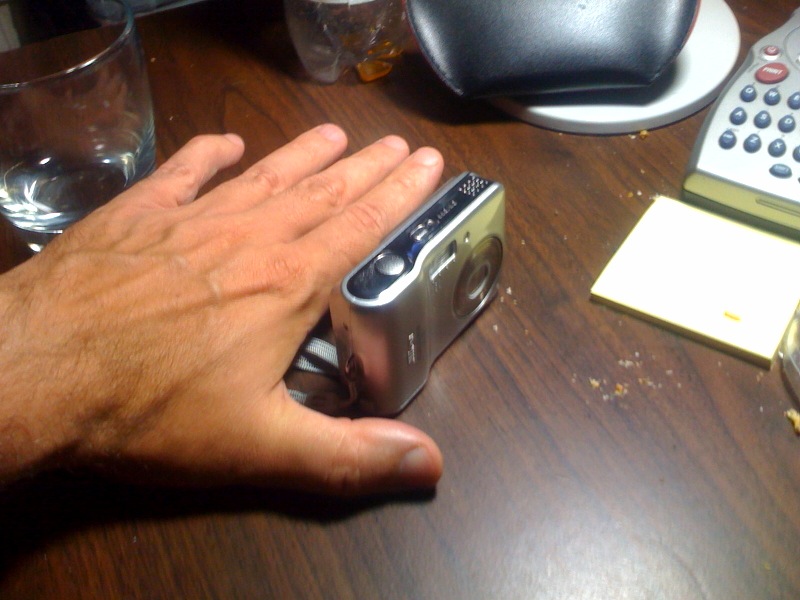 Figure :  Sample FigureIndexCFL, 9chex, 7command file language, 9command-line parameters, 8Cosmic Software, 7ELF file, 7GNU Free Documentation License, 15GNU General Public License, 22PHP, 10S-record file, 7ST Microelectronics, 7STVD, 7Tcl, 10Win32, 7Command-Line ParameterDescription-aversion vnAsserts that the short version number of the dtabldtla program is vn.  The program will exit with a return code of 4 if the version number of the program is not vn.-aversionlong vnAsserts that the short version number of the dtabldtla program is vn.  The program will exit with a return code of 4 if the version number of the program is not vn.-cf filenameSpecifies the path to the command file, if any.This option is incompatible with the -s option.  Any script to be executed must be entirely in a command file or entirely on the command line.-dbglvlnSpecifies the amount of debugging information emitted by the program.  -dgblvl0 (the default) specifies the least amount of debugging information, whereas -dbglvl9 specifies the maximum amount of debugging information.-gplnoticesuppressSuppresses the GPL copyright notice which is normally written to stderr when dtabldtla starts.-vnVerbosity of the program.-v0 specifies the lowest verbosity, whereas -v9 specifies the highest verbosity.  The default is -v4.-s cfl_scriptAllows a script to be specified as part of the command line, subject to operating system limitations on command-line parameter length.Scripts are normally quoted, as they may contain space characters or other whitespace.This option is incompatible with the -cf option.  Any script to be executed must be entirely in a command file or entirely on the command line.-versionEmits the short version number of the dtabldtla program. -versionlongEmits the long version number of the dtabldtla program.-vcinfoEmits version control information about the software components compiled to create the dtabldtla program.ParameterAbsolute MaximumSize of CFL Script File230-1 = 1,073,741,823 CharactersNumber of Bits in Integer230-1 = 1,073,741,823 BitsNumber of Bits in Numerator or Denominator of Rational Number230-1 = 1,073,741,823 BitsMinimum Array Subscript-(230-1) = -1,073,741,823Maximum Array Subscript230-1 = 1,073,741,823Depth of Function Calling Tree230-1 = 1,073,741,823 LevelsLength of String230-1 = 1,073,741,823 CharactersIdentifier Length215-1 = 32,767 CharactersNumber of Open FilesLimited only by C runtime library and operating system